All By Grace Home Health Care, IncREFERRAL/INTAKE FORMDATE OF INTAKE: 		TIME: 	AM / PMPATIENT NAME: (LAST, MIDDLE, FIRST NAME)  	SEX 	F 	_ M  DATE OF BIRTH: 	SSN: 	_ PAYOR SOURCE:  		  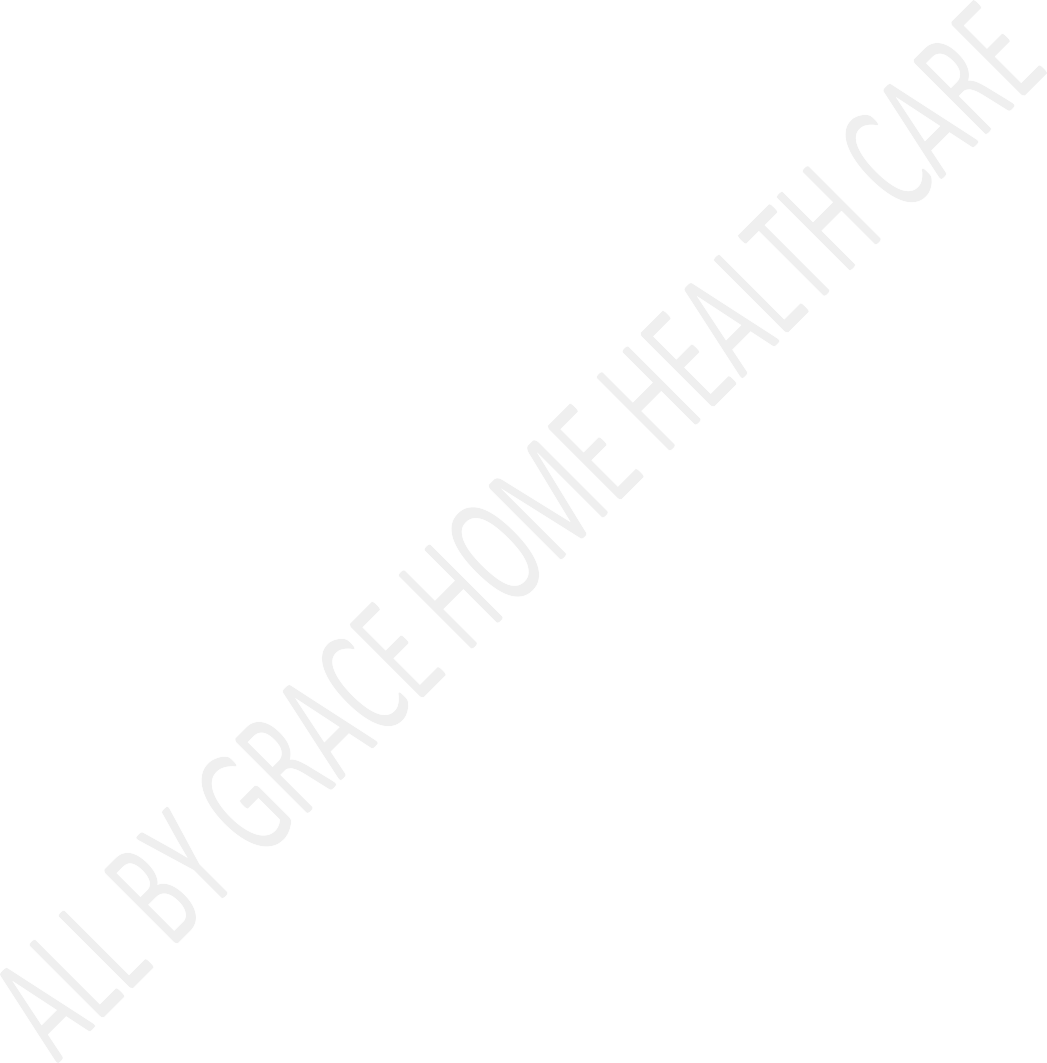 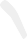 PRIVATE PAY: 	MEDICAID # 	_ MEDICARE #  	ADDRESS:  	CITY/STATE/ZIP 	_ PHONE #	/	/EMERGENCY CONTACT: (NAME) 	(RELATIONSHIP)   	PHONE #:	/	/	ADDRESS:   	TYPE OF REFERRAL: 	NEW INTAKE	 	_ TRANFER SOCIAL SECURITY INCOME/MONTHLY: $  			NAME OF MEDICATION	DOSE	ROUTE	FREQUENCYDATE OF PLANNED INITIATION MOF SERVICES:  	HOME HEALTH SERVICES IN PAST OR CURRENT?  	ANY OTHER SRVICES BEING PROVIDED? 	(ADULT DAY CARE, PROVIDER….)SUPPLIES AND EQUIPMENT:  	PERSON TAKING INTAKE: 	DATE: 	_©Compliance Review Services, Inc 2000-2007All rights reserved, no reproduction or alterations without permission